                                                         Name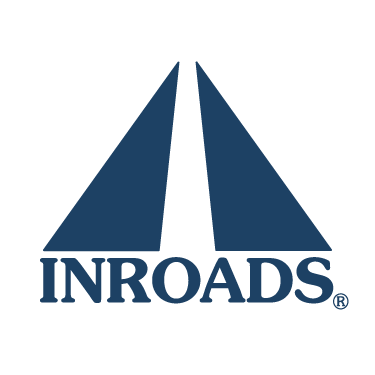 xxxxxxx@xxx.eduOBJECTIVE:  Seeking an INROADS Internship where I may use my finance background and interpersonal skills to further company growthEDUCATION: 	 of ,  	             	Bachelor of Arts in Finance 	             	Minor in Mass Communications 	             	GPA 3.03/4.0      Expected graduation date:  May 2012RELEVANT COURSES:EXPERIENCE:Office of Community Service, Gainesville, FL	     	Office Assistant			January 2009 – PresentMarket services related to learning and community service using multiple channels of distribution to students at the University of FloridaCommunicate directly with students, faculty, staff, and community contacts via traditional and electronic meansOrganizing Spring 2009 Volunteer Fairs, which involves coordination of over 50 volunteer agenciesAnn Taylor, Orlando, FL					Client Associate			May 2008 – December 2008Responsible for direct sales of company merchandiseAchieved 7% of daily gross sales for this Orlando locationRecognized as top employee for credit card activations during Summer 2008LEADERSHIP:Indian Student Association 				Dance Director			September 2008 – PresentRecruit, produce, and manage a dance group of 12 members for an annual celebrationCoordinate 2003 National Gandhi Day of Service involving over 100 membersSouth Asian Student Alliance   				Co-Chair				June 2007 – May 2009Directed and managed cultural programming for South Asian Student Alliance (SASA)Coordinated nationwide dance competition involving over a dozen South Asian student organizationsACTIVITIES/AWARDS:International Business Society				Member				January 2009 – PresentCHAMPS Mentoring program 				Public School Mentor   		May 2007 – PresentFlorida Women in Business				Member	         			May 2007 – PresentBusiness Administration College Council 		Member        			December 2006 – PresentFlorida Bright Futures Scholarship			Recipient	         		September  2006 – PresentTECHNICAL / NON-TECHNICAL SKILLS:Fluent in HindiMicrosoft Word, Excel, PowerPointThis resume has been provided by INROADS for the sole purpose of placement in an INROADS internship.Thus, the hiring of this candidate constitutes an INROADS placement.Current Address:xxxx Terrace: (xxx) xxx-xxxxPermanent Address:xxxx Orlando, Florida 32817Phone: (xxx) xxx-xxxxMarketingManagerial AccountingStatistics for BusinessManagerial EconomicsManagementFinancial AccountingPrinciples of FinanceLegal Environment of BusinessOperations Management